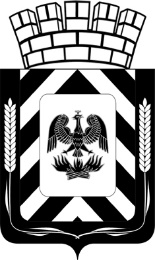 КОНТРОЛЬНО-СЧЕТНАЯ ПАЛАТАЛЕНИНСКОГО ГОРОДСКОГО ОКРУГА МОСКОВСКОЙ ОБЛАСТИОТЧЕТо результатах контрольного мероприятия«Внешняя проверка бюджетной отчетности главного администратора бюджетных средств сельского поселения Совхоз имени Ленина Ленинского муниципального района за 2021 год»Основание для проведения контрольного мероприятия: пункт 2.8 плана работы Контрольно-счетной палаты Ленинского городского округа на 2022 год, распоряжение Председателя Контрольно-счетной палаты Ленинского городского округа от 04.02.2022 № 9.Предмет контрольного мероприятия: годовая бухгалтерская и бюджетная отчетность главного администратора бюджетных средств сельского поселения Совхоз им. Ленина (ГАБС), дополнительные материалы, документы и пояснения к ним.Объект контрольного мероприятия: администрация сельского поселения Совхоз им. Ленина Ленинского муниципального района Московской области.Срок проведения контрольного мероприятия: с 07.02.2022 по 22.04.2022.Цели контрольного мероприятия:- установление законности, степени полноты и достоверности бюджетной отчетности;- проверка соблюдения требований законодательства по организации и ведению бюджетного учета.6. Проверяемый период деятельности: с 01.01.2021 по 31.12.2021.7. Выводы.Бюджетная отчетность сельского поселения Совхоз им. Ленина за 2021 год представлена в установленные законодательством сроки.В нарушение ст. 8. Федерального закона от 06.12.2011 № 402-ФЗ «О бухгалтерском учете», согласно которой изменение учетной политики может производиться при изменении требований, установленных законодательством Российской Федерации о бухгалтерском учете, федеральными и (или) отраслевыми стандартами в Учетную политику администрации сельского поселения Совхоз им. Ленина в связи с изменением законодательства изменения не вносились.8. Предложения (рекомендации).Соблюдать требования Инструкции о порядке составления и представления годовой, квартальной и месячной отчетности об исполнении бюджетов бюджетной системы Российской Федерации, утвержденной приказом Министерства финансов Российской Федерации от 28.12.2010 № 191н.